PEDAGÓGUS NEVE: FARKAS LÁSZLÓNÉ         OSZTÁLYFŐNÖK4.A OSZTÁLYDÁTUM: 2020.MÁJUS 21. (CSÜTÖRTÖK)TANTÁRGY: TESTNEVELÉS 4. ÉVFOLYAM ÖSSZEVONT CSOPORTÓRA SORSZÁMA: 1. ÓRATANTÁRGY: ANGOL NYELVCSOPORT: 4. EMELTÓRA SORSZÁMA: 2. óra TANTÁRGY: Angol alap csoportOSZTÁLY: 4.a, 4.bÓRA SORSZÁMA: 2.TANTÁRGY: matematika ÓRA SORSZÁMA:  3. óraTANTÁRGY: Hit-és erkölcstan 4.osztályÓRA SORSZÁMA: 4.TANTÁRGY: Római katolikus hittan 4. osztályÓRA SORSZÁMA:  4.TANTÁRGY: Rajz 4.aÓRA SORSZÁMA: 6. óraTÉMATANKÖNYV, MUNKAFÜZETONLINE FORRÁSMEGJEGYZÉSNyújtógyakorlatok-https://www.youtube.com/watch?v=lcg9xFMfV_4&feature=youtu.beFELADAT: A link alatt található videót kell lejátszani , a mozgást elvégezni!TÉMATANKÖNYV, MUNKAFÜZETONLINE FORRÁSMEGJEGYZÉSUNIT 5PROGRESS CHECKMunkafüzet50. oldal:1, 2, 3. feladatA quizlet-ben található Unit 5D szavait írd le a szótárfüzetbe:https://quizlet.com/508253204/unit-5d-flash-cards/Szódolgozat: május 22. (péntek)A feladatokat a következő e-mail címre kérem:szirmai4emelt@gmail.comTÉMATANKÖNYV, MUNKAFÜZETONLINE FORRÁSMEGJEGYZÉSRevisionTk. 60. old. / 2 Mf. 55. old. / 2, 3http://eslgamesworld.com/members/games/vocabulary/memoryaudio/months/index.htmlhttp://www.manythings.org/wbg/numbers-jw.htmlTÉMATANKÖNYV, MUNKAFÜZETONLINE FORRÁSMEGJEGYZÉSNyitott mondatok, sorozatok ismétléseTk.158.o végigtk.159/24,25https://wordwall.net/hu/resource/1219739/matek/sz%c3%b6veges-feladatTÉMATANKÖNYV, MUNKAFÜZETONLINE FORRÁSMEGJEGYZÉSMennybemenetel ünnepe http://rpi-feladatbank.reformatus.hu/#/fspublic/8e3367eded27de8ae2c0038f4c4ce4ff2d3af304356d610c45382b6d685dfb770a6cbd09c9ed21de8347cfd3bf8c4166467aTÉMATANKÖNYV, MUNKAFÜZETONLINE FORRÁSMEGJEGYZÉSA békeszerző királylányMunkatankönyv 99-101 oldal https://www.jigsawplanet.com/?rc=play&pid=352d74bd53a9&fbclid=IwAR2WLfakP1KrvR5AzL92H4bCQelRGv35qsdhJtSS8NeeOsnr_6yunFoEtLs https://learningapps.org/display?v=p4b5qiywj20https://soundcloud.com/tornay-gabor/bekesseg-legyen-velunk-b-i-18 TÉMATANKÖNYV, MUNKAFÜZETONLINE FORRÁSMEGJEGYZÉSEper rajzolása, színezése-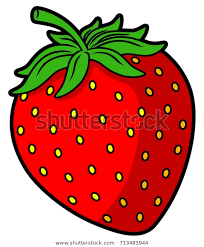 Több epret is rajzolhatsz!